На основу члана 116. став 1.  Закона о јавним набавкама („Сл.гласник РС“ бр.124/2012, 14/2015 и 68/2015), Градска управа за инфраструктуру и развој  Града Ужица објављујеОБАВЕШТЕЊЕ О ЗАКЉУЧЕНОМ УГОВОРУ
Врста поступка: јавна набавка мале вредности  Врста предмета набавке: радовиОпис предмета набавке: Путна инфраструктура у МЗ СкржутиВрста наручиоца: градска и општинска управаИнтернет страница наручиоца: www.uzice.rs Редни број јавне набавке у плану набавки: 1.3.41Природа, обим, основна обележја, место извођења радова: радови на путној инфраструктури у МЗ Скржути и то: А) Пут Ђорђевићи – Рашће - Жунићи; Б) Пут Глишићи - Реџовина; В) Бановски пут; обим радова: дефинисан предмером, место извођења радова: МЗ Скржути.Назив и ознака из општег речника набавке: радови на путевима – 45233140-2.Процењена вредност јавне набавке: 1.875.000 динара без ПДВ-аУговорена вредност јавне набавке: 1.874.760 динара без ПДВ-а                                                             2.249.712 динара са ПДВ-ом(Начин финансирања: Наручилац 67% од уговорене вредности, односно 1.256.089,20 динара без пдв-а, 1.507.307,04 динара са пдв-ом и МЗ Скржути 33% од уговорене вредности односно 618.670,80 динара без пдв-а, односно 742.404,96 динара са пдв-ом)Критеријум за доделу уговора: најнижа понуђена ценаБрој примљених понуда:1 (једна) понудаНајвиша понуђена цена: 1.874.760 динара без ПДВ-аНајнижа понуђена цена: 1.874.760 динара без ПДВ-аНајвиша понуђена цена код прихватљивих понуда: 1.874.760 динара без ПДВ-аНајнижа понуђена цена код прихватљивих понуда: 1.874.760 динара без ПДВ-аДео или вредност уговора који ће се извршити преко подизвођача: не наступа са подизвођачемДатум доношења одлуке о додели уговора: 23.06.2020. годинеДатум закључења уговора:  26.06.2020. годинеОсновни подаци о добављачу:  ЈКП Нискоградња Ужице, ул.Међај бр.19, ПИБ:100597962; МБ:07221436Период важења уговора: до испуњења уговорних обавезаОколности које представљају основ за измену уговора: околности су дефинисане чланом 21. и чланом 22. предметног уговораЛица за контакт: Славиша Пројевић, slavisa.projevic@uzice.rs и Милица Николић, milica.nikolic@uzice.rs   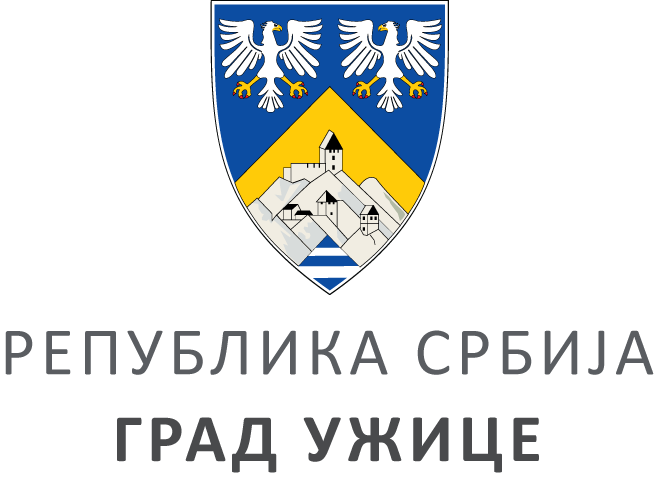 ГРАДСКА УПРАВА ЗА ИНФРАСТРУКТУРУ И РАЗВОЈГРАДСКА УПРАВА ЗА ИНФРАСТРУКТУРУ И РАЗВОЈГРАДСКА УПРАВА ЗА ИНФРАСТРУКТУРУ И РАЗВОЈГРАДСКА УПРАВА ЗА ИНФРАСТРУКТУРУ И РАЗВОЈVIII ББрој: 404-140/20ББрој: 404-140/20Датум:Датум:29.06.2020. године